V6 – Die Nachricht mit GeheimtinteMaterialien: 		Zitronenpresse, Messer, Papier, Pinsel, Föhn Chemikalien:		ZitroneDurchführung: 			Schneide die Zitrone quer durch und presse den Saft mit der Zitronenpresse aus. Tauche den Pinsel in den Zitronensaft und schreibe eine geheime Nachricht an eine Freundin/ einen Freund auf ein Blatt Papier. Warte bis die Schrift getrocknet ist, sonst kann sie jemand vorher lesen. Tausch die Nachrichten mit deinem Partner. Um die geheime Nachricht zu entschlüsseln, erwärme das Papier mit dem Föhn. Beobachtung:		Nach dem Trocknen ist die Schrift unsichtbar. Durch Erwärmung wird die Schrift wieder sichtbar. 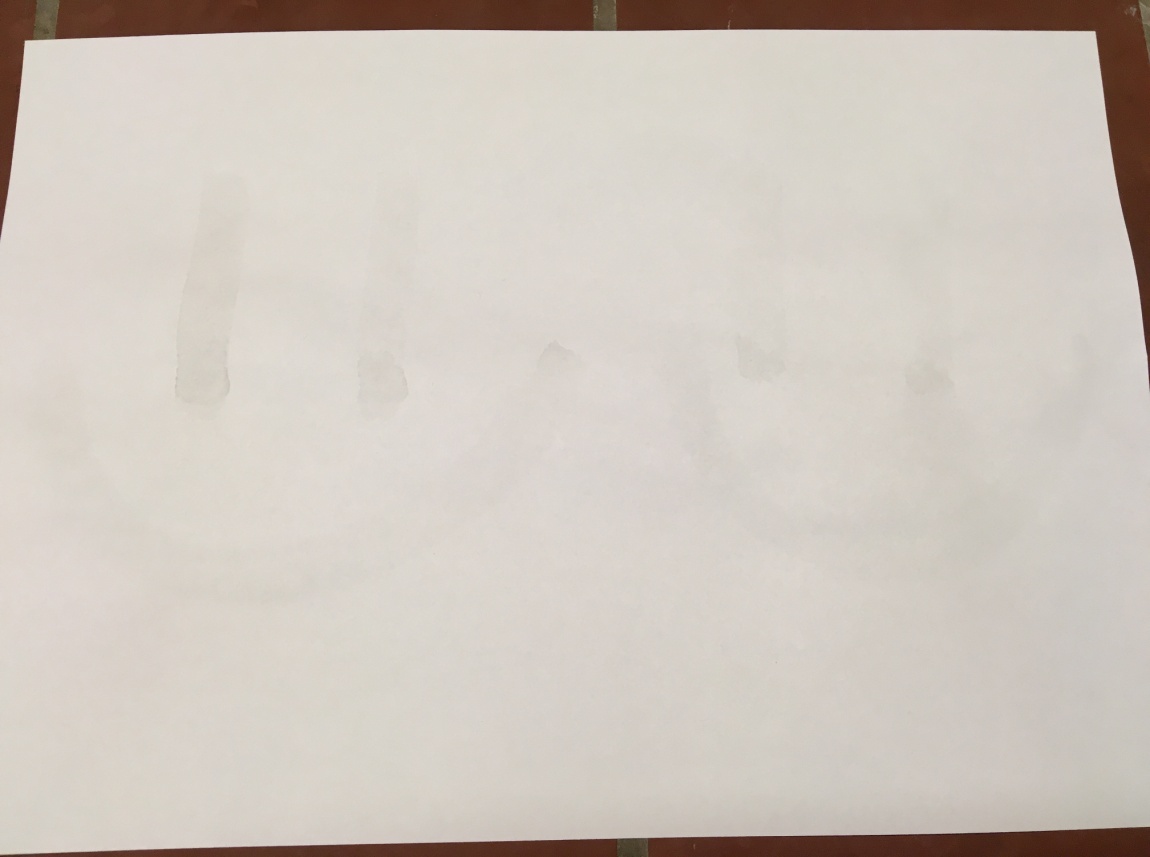 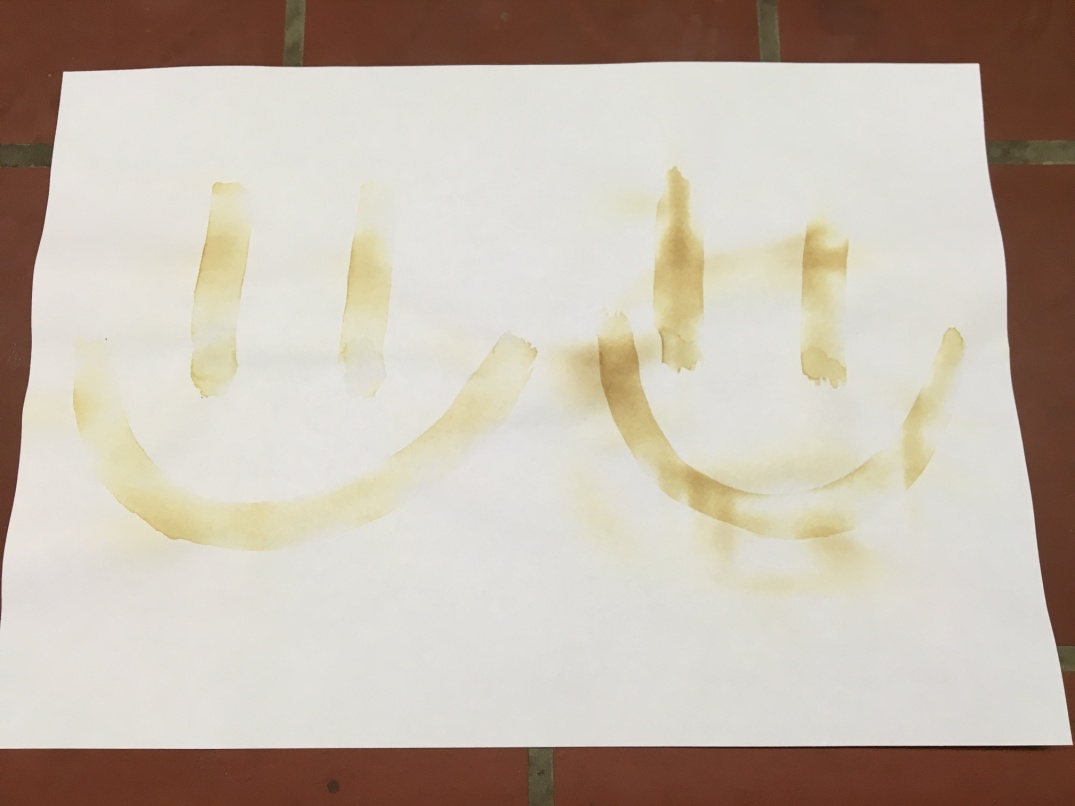 		        Abb.  -  Verschlüsselte und entschlüsselte NachrichtDeutung:		Im Zitronensaft sind Bestandteile enthalten, die bei Erhitzung verkohlen. Dadurch wird die Schrift braun und somit sichtbar.	Entsorgung:	     	Die Entsorgung des Obstes erfolgt über den Restmüll. Der Zitronensaft wird über den Abguss entsorgt.Literatur:		[1] AQUENSIS Verlag Pressebüro Baden-Baden GmbH, S. 18 f., http://www.chemie.com/fileadmin/user_upload/content/schule/Erste_Chemie-Experimente_-_Licht_und_Farben.pdf, (Zuletzt abgerufen am 19.07.2016 um 19:56 Uhr).GefahrenstoffeGefahrenstoffeGefahrenstoffeGefahrenstoffeGefahrenstoffeGefahrenstoffeGefahrenstoffeGefahrenstoffeGefahrenstoffeZitronensaftZitronensaftZitronensaft------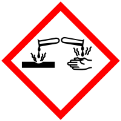 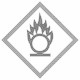 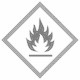 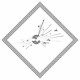 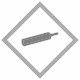 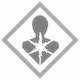 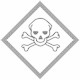 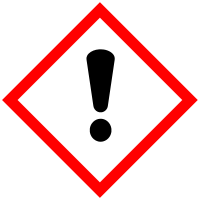 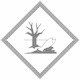 